Устюнов 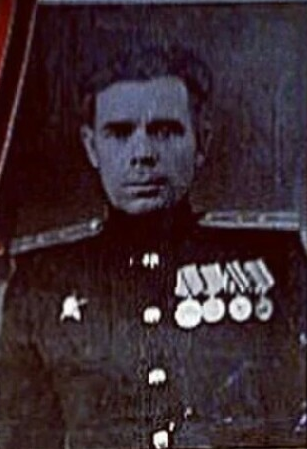 Виталий Сергеевич08.03.1915-08.12.1982Капитан, 2 Украинский фронт 
Награжден орденом «Красной звезды», медаль «За Отвагу», «За боевые заслуги»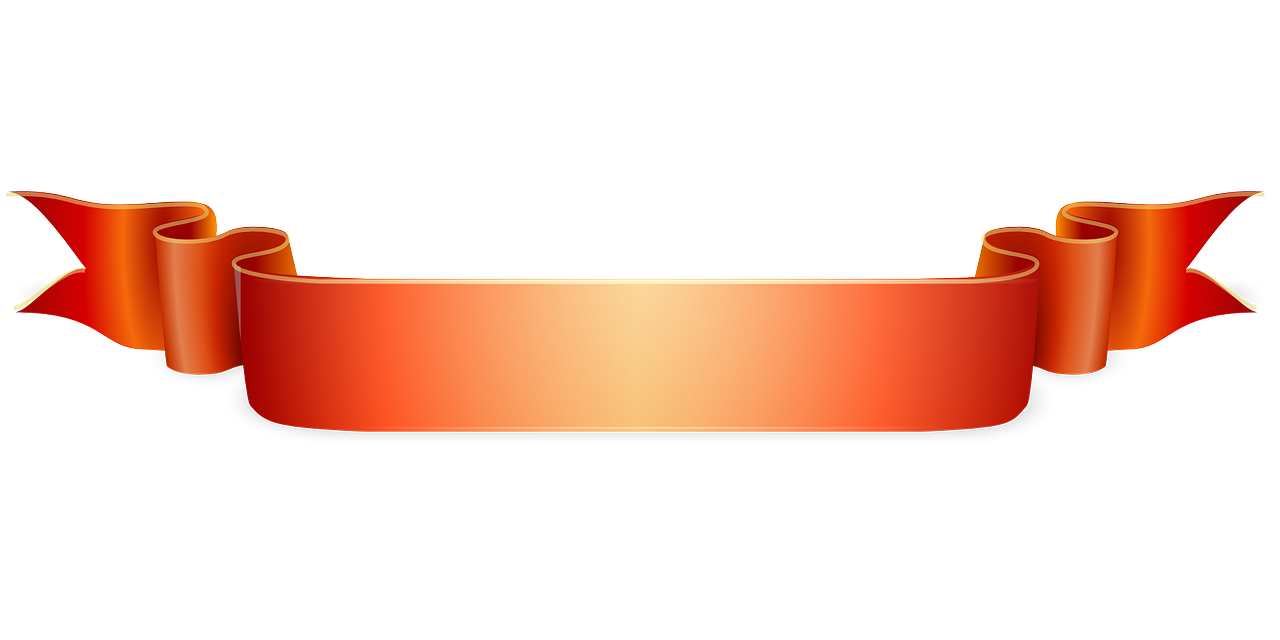 